Муниципальное казенное учреждение дополнительного образования «Детская школа искусств» с. Кунашак Кунашакского районаДОПОЛНИТЕЛЬНАЯ ОБЩЕРАЗВИВАЮЩАЯ ОБРАЗОВАТЕЛЬНАЯ ПРОГРАММА В ОБЛАСТИ ХОРЕОГРАФИЧЕСКОГО ИСКУССТВА «ОСНОВЫ ХОРЕОГРАФИИ»ПРОГРАММА УЧЕБНОГО ПРЕДМЕТАГИМНАСТИКА(7-летний срок обучения)с. Кунашак 2021г.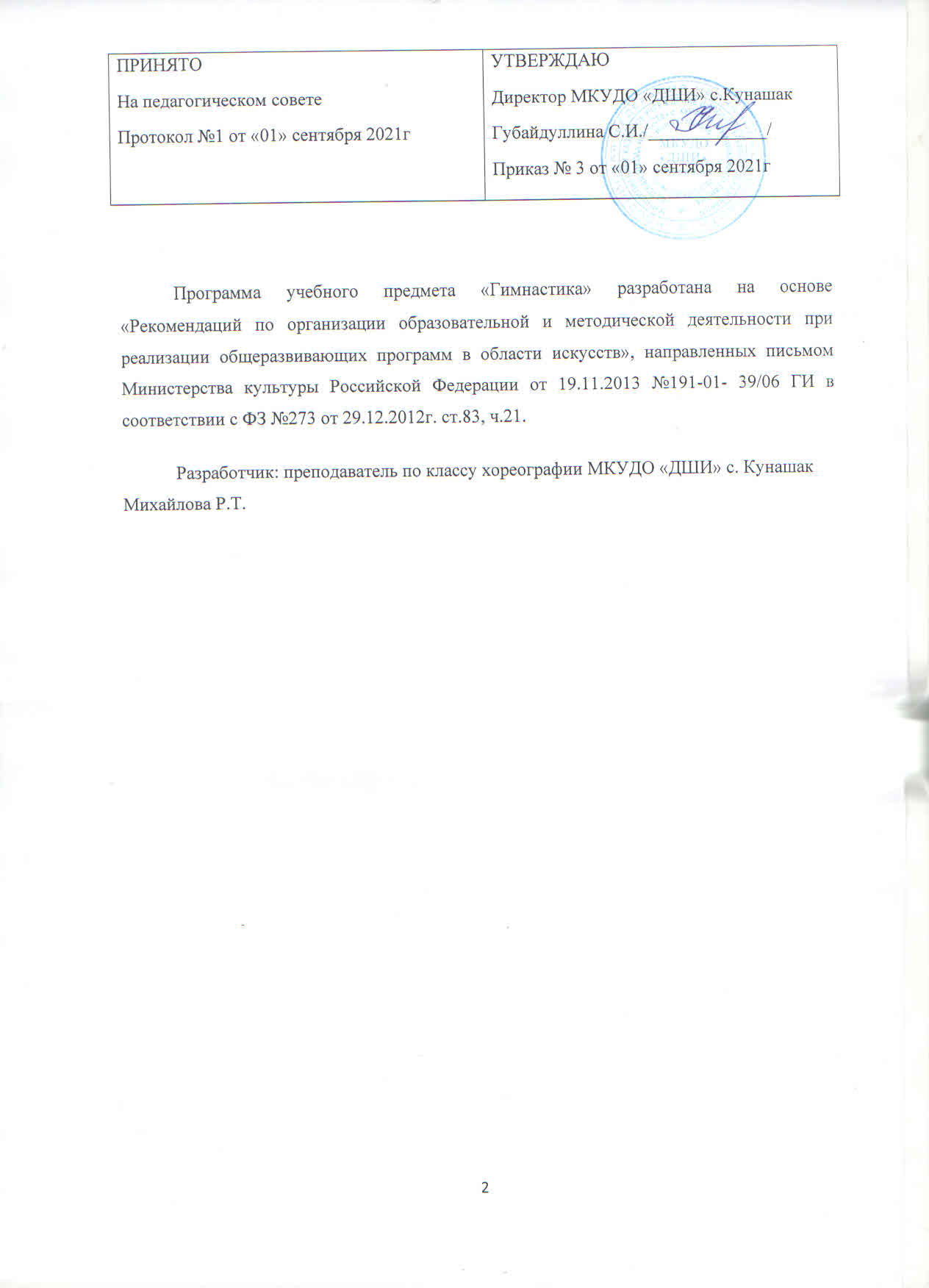 СодержаниеПояснительная запискаПрограмма учебного предмета «Гимнастика» разработана на основе и с учетом федеральных государственных требований к дополнительной предпрофессиональной общеобразовательной программе в области хореографического искусства «Хореографическое творчество». На уроке гимнастики формируется балетная осанка, развиваются природные физические данные, укрепляется мышечный аппарат. Этому способствует комплекс упражнений, исполняемых в определенной последовательности, как правило, сидя или лежа на полу. При планировании занятий должно учитываться чередование силовых упражнений с упражнениями на расслабление, активных упражнений с активнопассивными упражнениями. Для нормализации деятельности организма обучающихся не рекомендуется исполнение движений, где неоднократно вступают в работу одинаковые группы мышц. Смена деятельности является залогом результативности. Музыкальное оформление урока, воспитывая художественный вкус обучающегося, должно соответствовать темпу и характеру исполняемых движений, давать эмоциональный посыл для повышения работоспособности ребенка. Учебный предмет «Гимнастика» неразрывно связан с учебным предметом «Классический танец», а также со всеми предметами дополнительной предпрофессиональной общеобразовательной программы в области искусства «Хореографическое творчество». Цель и задачи учебного предметаЦель - обучение и овладение учащимися специальными знаниями и навыками двигательной активности, развивающими гибкость, выносливость, быстроту и координацию движений, способствующих успешному освоению технически сложных движений и формированию балетной осанки. Задачи обучающие:-умение выполнять комплексы упражнений утренней и корригирующей гимнастики с учетом индивидуальных особенностей организма;- умение распределять движения во времени и пространстве; - владение комплексом упражнений на развитие гибкости корпуса и укрепления мышечного аппарата; -навыки координации движений;развивающие: -знание анатомического строения тела; -знание приемов правильного дыхания; воспитательные: -формирование ясного представления о роли физической культуры и спорта в формировании здорового образа жизни. Место учебного предмета в структуре образовательной программы. Учебный предмет ПО.01.УП.02 «Гимнастика» входит в обязательную часть дополнительной предпрофессиональной общеобразовательной программы в области хореографического искусства «Хореографическое творчество», в предметную область «Хореографическое исполнительство». Срок реализации учебного предмета для детей, поступивших в образовательное учреждение в 1 -й класс в возрасте от шести лет шести месяцев до девяти лет, составляет 2 года (1 -2 классы); для поступивших в 1- й класс в возрасте от 6,5 до 9 лет - 1 год (1-й класс). Объем учебного времени, предусмотренный учебным планом образовательного учреждения на реализацию предмета «Гимнастика»: Срок обучения – 2 года (по 7-летней программе) Форма проведения учебных аудиторных занятий - мелкогрупповая (от 4 до 10 человек). Мелкогрупповая форма позволяет преподавателю лучше узнать учеников, их возможности, трудоспособность, эмоциональнопсихологические особенности. Рекомендуемая продолжительность урока – 40 минут.Обоснование структуры учебного предмета. Обоснованием структуры программы являются ФГТ, отражающие все аспекты работы преподавателя с учеником. Программа содержит следующие разделы:-сведения о затратах учебного времени, предусмотренного на освоение учебного предмета; -распределение учебного материала по годам обучения; -описание дидактических единиц учебного предмета; -требования к уровню подготовки обучающихся; -формы и методы контроля, система оценок; -методическое обеспечение учебного процесса. В соответствии с данными направлениями строится основной раздел программы - «Структура и содержание учебного предмета». Методы обучения. Для достижения поставленной цели и реализации задач предмета используются следующие методы обучения: -методы организации учебной деятельности (словесный, наглядный, практический);-метод стимулирования и мотивации (формирование интереса ребенка);-метод активного обучения (формирование творческих способностей ребенка); -репродуктивный метод (неоднократное воспроизведение полученных знаний, умений, навыков). Предложенные методы работы по гимнастике в рамках предпрофессиональной образовательной программы являются наиболее продуктивными при решении дидактических задач и основаны на проверенных методиках и многолетнем опыте. Описание материально-технических условий реализации учебного предмета. Материально-техническая база образовательного учреждения должна соответствовать санитарным и противопожарным нормам, нормам охраны труда. Учебные аудитории (балетные залы), предназначенные для реализации учебного предмета «Гимнастика», оснащаются пианино/роялями. Площадь балетных залов должна быть не менее 40 кв.м., иметь пригодное для занятий напольное покрытие (деревянный пол или специализированное (линолеумное) покрытие), зеркала размером 7м х 2м на одной стене. Также необходимо наличие раздевалок для переодевания и душевых для обучающихся и преподавателей.I. Содержание учебного предмета Сведения о затратах учебного времени, предусмотренного на освоение учебного предмета «Гимнастика», на максимальную, самостоятельную нагрузку обучающихся и аудиторные занятия: Срок обучения – 2 года 1-й год обучения 1. Разминка (разогрев) Ходьба (шаги): - на всей стопе; - на полупальцах; - на пятках; - с высоким подниманием бедра;Бег: - с вытянутыми ногами вперед на месте и в продвижении; - с согнутыми ногами назад на месте и в продвижении; - с высоким подниманием бедра «лошадки»; - галоп в продвижении в сторону из прямой позиции. Повороты и наклоны головы: - вперед, назад, вправо, влево, круговые движения головой. Упражнения для рук: - круговые движения рук кистью, локтем, всей рукой; - упражнения для плеч: поочередные и одновременные поднимания и опускания плеч, круговые движения плеч, движения плеч вперед-назад; - «ножницы» и «замок». Упражнения для ног: - полуприседания по I прямой позиции с последующим подъемом на полупальцы; - из положения I прямой позиции (руки на поясе) правая нога, сгибаясь в колене, медленно с вытянутым подъемом поднимается по левой ноге (passé) и возвращается в исходное положение; - «солдатики»: (резкий подъем рабочей ноги с одновременным резким подниманием рук одна в сторону - другая к груди);Повороты и наклоны корпуса: - вперед, назад, вправо, влево.Тема 2. Упражнения для стопЛежа на полу: - сократить и вытянуть стопы по I прямой позиции; - поднять ноги на 45°, сократить и вытянуть стопы по I прямой позиции; - круговые движения стоп (вытянуть стопы по I прямой позиции, сократить стопы, развернуть стопы в I выворотную позицию, вытянуть стопы по I выворотной позиции); Сидя на коленях:- пятки плотно прижаты друг к другу (I прямая позиция), руки в положении упора у коленей спереди на полу: опираясь на руки, поднять бедра с одновременным вытягиванием коленей обеих ног и, упираясь на подъемы ног, вернуться в исходное положение;Сидя на пятках на полу (стопы обеих ног в I выворотной позиции);Стоя на полу по I прямой позиции: - поставить ногу на полупальцы, перевести на вытянутые пальцы, вернуться в исходное положение (исполнять поочередно с каждой ноги); - подъем (relevé) на полупальцы на обеих ногах с возвращением в исходное положение. Тема 3. Упражнения на развитие выворотностиЛежа на спине: - развернуть ноги из I прямой в I выворотную позицию; «Лягушка»:а) лежа на спине; б) лежа на животе; в) сидя на полу: - с наклоном корпуса вперед. Тема 4. Упражнения на развитие гибкостиЛежа на животе:- «колечко»; - «корзиночка»; -«лодочка». «Кошечка»;« Мостик» из положения: - лежа на спине. Тема 5. Упражнения на развитие шагаЛежа на спине: - медленный поочередный, затем одновременный подъем ног в выворотном положении на 90° вперед с опусканием в исходное положение; - резкие броски вытянутых ног в выворотном положении на 90° вперед (4- 8 раз правой ногой, 4-8 раз левой ногой); - подъем вытянутых ног в выворотном положении на 90° и разведение (раскрывание) ног в стороны до положения «шпагат». Сидя на полу с открытыми (разведенными) ногами в сторону:- наклоны корпуса вперед с вытянутыми стопами; - наклоны корпуса вперед с поворотом туловища к правой и левой ноге с вытянутыми стопами. Шпагаты:- прямой (поперечный); - с правой ноги, с левой ноги. Тема 6. Прыжки - трамплинные прыжки по I прямой позиции;  подскоки на месте и с продвижением; - перескоки с ноги на ногу на месте и с продвижением («лошадки»); - прыжки по I выворотной позиции с сокращенными стопами «пингвинчики»; - прыжки с поджатыми ногами по I прямой позиции; - прыжки с разведением вытянутых в воздухе ног в сторону («козлик»); - прыжки с поворотом вокруг себя на четверть круга (90°). Тема 7. Общеразвивающие упражненияСиловые упражнения для мышц живота: - качать пресс корпусом, ногами; - сидя на полу, держать уголок. Силовые упражнения для мышц спины: - лежа на животе, подъем и опускание корпуса с руками открытыми в сторону или вытянутыми вперед; - лежа на животе, подъем и опускание ног (руки вытянуты вдоль туловища ладонями вниз на полу). Упражнения для развития равновесия (устойчивости) Упражнения для развития координации.2-й год обученияНа втором году обучения увеличивается физическая нагрузка обучающихся за счет количества исполняемых упражнений, их усложнения, комбинирования и ускорения темпа. Координация исполняемых движений становится более сложной, добавляются упражнения с предметами. Тема 1. Разминка (разогрев) Ходьба (шаги): - на всей стопе; - на полупальцах; - на пятках; - с высоким подниманием бедра; - с высоким подниманием бедра на полупальцах. Бег:- с вытянутыми ногами вперед на месте и в продвижении; - с согнутыми ногами назад на месте и в продвижении; - с высоким подниманием бедра «лошадки»; - галоп в продвижении в сторону из прямой позиции.Повороты и наклоны головы:- вперед, назад, вправо, влево, круговые движения головой. Упражнения для рук: - круговые движения рук кистью, локтем, всей рукой; - упражнения для плеч: поочередные и одновременные поднимания и опускания плеч, круговые движения плеч, движения плеч вперед-назад; - «ножницы» и «замок». Упражнения для ног:- полуприседания по I прямой позиции с последующим подъемом на полупальцы;- из положения I прямой позиции (руки на поясе) правая нога, сгибаясь в колене, медленно с вытянутым подъемом поднимается по левой ноге (passé) и возвращается в исходное положение; - из положения I прямой позиции (руки переводятся в разные положения) правая нога, сгибаясь в колене, медленно с вытянутым подъемом поднимается по левой ноге (passé) и возвращается в исходное положение; - «солдатики»: (резкий подъем рабочей ноги с одновременным резким подниманием рук одна в сторону - другая к груди); - полное приседание по I прямой позиции (пятки отрываются от пола); Повороты и наклоны корпуса: - вперед, назад, вправо, влево, круговые движения. Тема 2. Упражнения для стоп Лежа на полу: - сократить и вытянуть стопы по I прямой позиции; - поднять ноги на 45°, сократить и вытянуть стопы по I прямой позиции; - круговые движения стоп (вытянуть стопы по I прямой позиции, сократить стопы, развернуть стопы в I выворотную позицию, вытянуть стопы по I выворотной позиции); - поднять ноги на 45°, исполняем круговые движения стоп (вытянуть стопы по I прямой позиции, сократить стопы, развернуть стопы в I выворотную позицию, вытянуть стопы по I выворотной позиции); Сидя на коленях - пятки плотно прижаты друг к другу (I прямая позиция), руки в положении упора у коленей спереди на полу: опираясь на руки, поднять бедра с одновременным вытягиванием коленей обеих ног и упираясь на подъемы ног - вернуться в исходное положение; Сидя на пятках на полу (стопы обеих ног в I выворотной позиции);Стоя на полу по I прямой позиции: - поставить ногу на полупальцы, перевести на вытянутые пальцы, вернуться в исходное положение (исполнять поочередно с каждой ноги); - подъем (relevé) на полупальцы на обеих ногах с возвращением в исходное положение. Тема 3. Упражнения на развитие выворотности Лежа на спине: - развернуть ноги из I прямой в I выворотную позицию; - подтягивание к груди согнутой в колене ноги, затем разворот ноги в тазобедренном суставе и опусканием колена до пола и возвращением в исходное положение. «Лягушка»:а) сидя на полу: - с наклоном корпуса вперед; - захватить носки стоп руками и вытягивая ноги в выворотном положении, наклонить корпус к ногам; б) лежа на спине; в) лежа на животе. Тема 4. Упражнения на развитие гибкости Лежа на животе: - вытянутые ноги в выворотном положении - подъем корпуса на вытянутых руках с перегибом корпуса назад; - в положении «лягушка» - подъем корпуса на вытянутых руках с перегибом корпуса назад; - «колечко»; - «корзиночка»; - «лодочка». «Кошечка»«Мостик» из положения: - стоя на коленях; - стоя на вытянутых ногах (с помощником – преподавателем). Тема 5. Упражнения на развитие шага Лежа на спине: - медленный поочередный, затем одновременный подъем ног в выворотном положении на 90° вперед с опусканием в исходное положение; - медленный подъем ноги в выворотном положении на 90° вперед и отведение ноги в сторону на пол (другая нога сохраняет выворотное положение) с возвращением работающей ноги по полу в исходное положение; - медленный подъем ноги в выворотном положении на 90° вперед и отведение ноги в сторону на пол (другая нога сохраняет выворотное положение) с возвращением работающей ноги в исходное положение в обратной последовательности; - резкие броски вытянутых ног в выворотном положении на 90° (8 раз правой ногой, 8 раз левой ногой); - подъем вытянутых ног в выворотном положении на 90° и разведение (раскрывание) ног в стороны до положения «шпагат» в различных комбинациях; - подъем вытянутой ноги в I позиции на 90° в положении лежа на боку, лежа на животе; - резкие броски вытянутой ноги в выворотном положении на 90° и выше в положении лежа на боку, лежа на животе. Сидя на полу в положении «лягушка»:- взяться левой рукой за вытянутую стопу правой ноги и выпрямить (вытянуть) ногу вперед (правая рука лежит на полу), повторить упражнение с другой ноги; - взяться правой рукой за вытянутую стопу правой ноги и выпрямить (вытянуть) ногу в сторону (левая рука лежит на полу), повторить упражнение с другой ноги. Сидя на полу с открытыми (разведенными) ногами в сторону:- наклоны корпуса вперед с вытянутыми стопами; - наклоны корпуса вперед с поворотом туловища к правой и левой ноге с вытянутыми стопами; - наклоны корпуса вперед с сокращенными стопами; - перегибы корпуса в сторону к правой и левой ноге. Шпагаты:- прямой (поперечный); - с правой ноги, с левой ноги; - сидя на полу с вытянутыми по I выворотной позиции ногами, развести ноги до прямого «шпагата», положить корпус вперед на пол и, разворачивая ноги в тазобедренных суставах, перевести их в положение «лягушка» на животе; исполнить все в обратном порядке; - держась левой рукой за палку балетного станка, правой рукой взять правую ногу за вытянутую стопу и открыть ногу в сторону; упражнение выполняется с обеих ног. Тема 6. Прыжки - трамплинные прыжки по I прямой позиции; - прыжки с поджатыми ногами по I прямой позиции; - прыжки с разведением вытянутых в воздухе ног вперед-назад со сменой ног; - прыжки с разведением вытянутых в воздухе ног в сторону («козлик»); - прыжки с поворотом вокруг себя на половину круга (180°) и целый круг (360°); - прыжки на координацию движений со сменой положения рук; с хлопками; - прыжки со скакалкой. Тема 7. Общеразвивающие упражненияСиловые упражнения для мышц живота: - качать пресс корпусом, ногами; - сидя на полу, держать «уголок»; - сидя на полу, держать уголок с «ножницам». Силовые упражнения для мышц спины:- лежа на животе, подъем и опускание корпуса с руками открытыми в сторону или вытянутыми вперед; - лежа на животе, подъем и опускание ног (руки вдоль туловища ладонями вниз на полу); - из положения, лежа на животе, одновременный подъем и опускание ног и корпуса (руки вытянуты вперед, открыты в сторону или заведены за голову); - «лодочка» с «ножницами».Силовые упражнения для рук:- различные виды отжиманий на руках; - подтягивания на руках; - упражнения с гантелями. Упражнения для развития равновесия (устойчивости) Упражнения для развития координацииВ учебных заведениях, оборудованных гимнастической (шведской) стенкой, гимнастической скамейкой, матами и гантелями можно заниматься комплексом упражнений с предметами и вводить в урок элементы акробатики. В учебных заведениях, оборудованных гимнастической (шведской) стенкой, гимнастической скамейкой, матами и гантелями можно заниматься комплексом упражнений с предметами и вводить в урок элементы акробатики. II. Требования по подготовке обучающихся Уровень подготовки обучающихся является результатом освоения программы учебного предмета «Гимнастика» и предполагает формирование комплекса знаний, умений и навыков, таких как: - представление об анатомическом строении тела; - знание приемов правильного дыхания; - знание правил безопасности при выполнении физических упражнений; - умение осознанно управлять своим телом, распределять движения во времени и в пространстве; - владение комплексом упражнений на развитие гибкости корпуса; - навыки координаций движений.III. Формы и методы контроля, система оценок Аттестация: цели, виды, форма, содержание Оценка качества освоения учебного предмета «Гимнастика» включает в себя текущий контроль успеваемости и промежуточную аттестацию обучающегося в конце каждого учебного года обучения . В качестве средств текущего контроля успеваемости могут использоваться контрольные уроки, опросы, просмотры. Контрольные уроки проводятся на завершающих полугодие учебных занятиях в счет аудиторного времени, предусмотренного на учебный предмет. По завершении изучения предмета «Гимнастика» по итогам промежуточной аттестации обучающимся выставляется оценка, которая заносится в свидетельство об окончании образовательного учреждения. Содержание промежуточной аттестации и условия ее проведения разрабатываются образовательным учреждением самостоятельно.Критерии оценокКритерии оценок промежуточной аттестации разрабатываются образовательным учреждением также самостоятельно. Для аттестации обучающихся создаются фонды оценочных средств, которые включают в себя методы контроля, позволяющие оценить приобретенные знания, умения и навыки. По итогам показа на контрольном уроке выставляется оценка по пятибалльной шкале: Согласно ФГТ, данная система оценки качества исполнения является основной. В зависимости от сложившихся традиций того или иного учебного заведения и с учетом целесообразности оценка качества исполнения может быть дополнена системой «+» и «-», что даст возможность более конкретно отметить выступление учащегося. При выведении итоговой оценки учитываются оценка годовой работы ученика и оценка на контрольном уроке. Оценки выставляются по окончании каждой четверти и полугодий учебного года. IV. Методическое обеспечение учебного процессаМетодические рекомендации педагогическим работникам Основная форма учебной и воспитательной работы - урок в классе, обычно включающий в себя проверку выполненного задания , совместную работу педагога и ученика по выполнению гимнастических упражнений, рекомендации педагога относительно способов самостоятельной работы обучающегося. Урок может иметь различную форму, которая определяется не только конкретными задачами, стоящими перед учениками, но также во многом обусловлена их индивидуальностями, а также сложившимися в процессе занятий отношениями учеников и педагога. В работе с учащимися преподаватель должен следовать принципам последовательности, постепенности, доступности, наглядности в освоении материала. Весь процесс обучения должен быть основан на выполнении известных правил: от простого к сложному, от легкого к трудному, от известного к неизвестному. Содержание процесса обучения на уроках гимнастики, в соответствии с основополагающими принципами педагогической науки, должно иметь воспитательный характер и базироваться на дидактических принципах сознательности и активности, систематичности и последовательности прочного освоения основ изучаемого предмета. Одна из основных задач гимнастики, как предмета - воспитание важнейших психофизических качеств, развитие двигательного аппарата в сочетании с формированием моральных и волевых качеств личности – силы, выносливости, ловкости , быстроты реакции, смелости, творческой инициативы, координации и выразительности. Приступая к обучению, преподаватель должен исходить из индивидуальных физических возможностей ребенка. Необходимым условием для успешного обучения на уроках гимнастики является формирование у ученика уже на начальном этапе правильной постановки корпуса, рук, ног и головы. С первых уроков полезно ученику рассказывать об анатомическом строении тела, о роли физической культуры и спорта в формировании здорового образа жизни. Преподаватель в занятиях с учеником помогает учащимся увидеть образ движения. Ученик впитывает, как губка, все впечатления от действий педагога, поэтому все поведение педагога на уроке должно строиться, как положительный образец правильного отношения к общему делу, а показ должен быть точным, подробным и качественным. Показом надо пользоваться умело – то есть не злоупотреблять им в тех случаях, когда в нем нет необходимости. Нет смысла показывать движение, которое хорошо известно; это снижает интерес к занятиям и ничего не дает для развития памяти учеников.Техника исполнения является необходимым средством для выполнения любого гимнастического упражнения, поэтому необходимо постоянно стимулировать работу ученика над совершенствованием его исполнительской техники. Особое место занимает работа над координацией движений, поэтому, с первых лет обучения необходимо развивать ловкость, как одно из наиболее важных двигательных качеств, необходимых на уроках гимнастики. Без ловкости нельзя усвоить ни одно упражнение. Она позволяет избежать травм при выполнении сложных движений, что требует умения распределять внимание. Правильная организация учебного процесса, успешное и всестороннее развитие данных ученика зависят непосредственно от того, насколько тщательно спланирована работа, поэтому, готовясь к уроку, преподаватель должен, прежде всего, определить его направленность. Важным методом правильной организации урока является продуманное, спланированное размещение учащихся . При выполнении движений у станка надо расставить учеников так, чтобы они не мешали друг другу. При выполнении движений на середине зала лучше размещать детей в шахматном порядке, чтобы преподаватель мог лучше видеть их, причем через 2-3 урока следует менять линии.Для самоконтроля за упражнениями необходимо проводить занятия перед зеркалом. Однако занятия перед зеркалом следует чередовать с занятиями без зеркала, чтобы учащиеся учились контролировать свои движения лишь с помощью мышечного чувства. Одна из самых главных методических задач преподавателя состоит в том, чтобы научить ребенка работать самостоятельно. Творческие задачи развивают такие важные для любого вида деятельности личные качества, как воображение, мышление, увлеченность, трудолюбие, активность, инициативность, самостоятельность. Эти качества необходимы для организации грамотной самостоятельной работы, которая позволяет значительно активизировать учебный процесс.Рекомендации по организации самостоятельной работы обучающихсяОбъем самостоятельной работы определяется с учетом минимальных затрат на подготовку домашнего задания (параллельно с освоением детьми программы основного общего образования), с опорой на сложившиеся в учебном заведении педагогические традиции и методическую целесообразность, а также индивидуальные способности ученика. Следует придерживаться следующих принципов в организации самостоятельной работы: ученик должен быть физически здоров, занятия при повышенной температуре опасны для здоровья и нецелесообразны, так как результат занятий всегда будет отрицательным; самостоятельные занятия должны быть регулярными и систематичными; периодичность занятий - каждый день или через день, в зависимости от сложности и трудоемкости задания; объем времени на самостоятельные занятия в неделю – 1 час; индивидуальная домашняя работа может проходить в несколько приемов и должна строиться в соответствии с рекомендациями преподавателя по гимнастике.Список литературыОсновная учебно-методическая литература 1. Ваганова А. Основы классического танца. - СПб.: Лань, 2007. 2. Васильева Т. Балетная осанка: Методическое пособие для преподавателей хореографических школ и школ искусств. - М., 1993. 3. Вихрева Н. Экзерсис на полу. - М.: МГАХ, 2004. 4. Левин М. Гимнастика в хореографической школе. - М.: Терра-Спорт, 2001.Пояснительная записка……………………………………………………………………..4Содержание учебного предмета.………………………………………………………6Требования к уровню подготовки обучающихся…………………………………….14Формы и методы контроля, система оценок………………………………………….14Методическое обеспечение учебного процесса……………………………………...15Список литературы………………………………………………………………………….18	Срок обучения/количество часовКоличество часовМаксимальная нагрузка70Количество часов на аудиторную нагрузку35Недельная аудиторная нагрузка1	Класс 	Количество часов	Количество часов	Класс 12Продолжительность учебных занятий (в неделях)3535Количество часов на аудиторные занятия (в неделю)11Количество часов на самостоятельную работу (в неделю)11Максимальное количество часов занятий в неделю (аудиторные и самостоятельные)11Общее максимальное количество часов по годам  (аудиторные и самостоятельные)3535Оценка Критерии оценивания выступления5 («отлично»)технически качественное и художественно осмысленное исполнение, отвечающее всем требованиям на данном этапе обучения4 («хорошо»)отметка отражает грамотное исполнение с небольшими недочетами (как в техническом плане, так и в художественном смысле)3 («удовлетворительно»)исполнение с большим количеством недочетов, а именно: недоученные движения, слабая техническая подготовка, малохудожественное исполнение, отсутствие свободы исполнения и т. д2 («неудовлетворительно»)комплекс недостатков, являющийся следствием отсутствия домашних занятий, а также плохая посещаемость аудиторных ») занятий«зачет» (без отметки)отражает достаточный уровень подготовки и исполнения на данном этапе обучения.